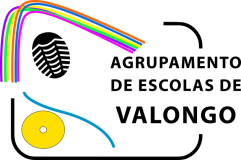 RecomendaçõesConselhos de Turma - Cursos ProfissionaisAno letivo 2020/2021O que é o EQAVET?O Quadro de Referência Europeu de Garantia da Qualidade para o Ensino e a Formação Profissionais (Quadro EQAVET) foi concebido para melhorar a Educação e Formação Profissional (EFP) no espaço europeu. Neste contexto o AEV começou em 2019/2020 a monitorizar os seguintes indicadores: Taxa de conclusão dos cursos, taxa de colocação no mercado de trabalho, taxa de colocação em áreas relacionadas com o curso e grau de satisfação dos empregadores.Como podem os Conselhos de Turma contribuir para a melhoria da qualidade dos cursos Profissionais?Deixamos aqui algumas ideias/sugestão de atividades:Desenvolvimento de práticas de trabalho diversificadas (atividades interdisciplinares  e relacionadas com as áreas de formação dos cursos);Desenvolvimento de atividades potenciadoras da empregabilidade dos cursos (como por exemplo, a criação de portefólios com o trabalho realizado pelos formandos, elaboração de Curriculum Vitae em português e em inglês, elaboração de cartas de candidatura a ofertas de empregos, em português e inglês, simulação de entrevistas de emprego,…)Promover a realização de visitas de estudo a empresas/entidades empregadoras / instituições de ensino superior, …Otimização das parcerias existentes (organização de seminários/workshops com empresários ou especialistas nas áreas formação dos cursos, …)Identificar competências pessoais e sociais valorizadas pelas empresas e promover o seu desenvolvimento (relatórios de FCT;…)Promover o envolvimento de ex-formandos  nas atividades formativas. Contamos com vocês.Setembro 2020, Equipa EQAVET